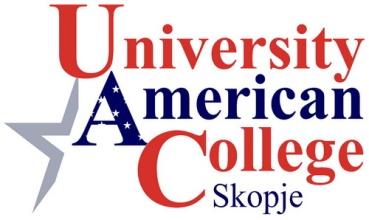 Врз основа на член 149 од Законот за високото образование (“Сл. весник на РМ“ бр. 82/2018 и „Сл. весник на РСМ“ бр. 178/21) и согласно член 133 од Статутот на Универзитет Американ Колеџ Скопје, Ректорската управа на Универзитет Американ Колеџ Скопје распишува   К О Н К У Р С ЗА ЗАПИШУВАЊЕ СТУДЕНТИ НА ПРВ ЦИКЛУС СТУДИИ НА СТУДИСКИТЕ ПРОГРАМИ НА УНИВЕРЗИТЕТ АМЕРИКАН КОЛЕЏ СКОПЈЕВО АКАДЕМСКАТА 2023/2024 ГОДИНА – втор уписен рок -На единиците на Универзитет Американ Колеџ Скопје можат да се запишат вкупно 318 студенти на прва година на прв циклус студии во академската 2023/2024 година.1.1. На Факултет за деловна економија и организациони науки можат да се запишат вкупно 143 студенти на прва година студии на следните насоки:Менаџмент и иновации; Маркетинг и дигитална трансформација и Финансии и инвестиции (настава на македонски јазик, тригодишни студии);Менаџмент и иновации; Маркетинг и дигитална трансформација и Финансии и инвестиции (настава на англиски јазик, тригодишни студии);Сметководство и ревизија (настава на англиски јазик, четиригодишни студии);   (претходно наведените наставни програми се акредитирани во САД, од страна на ACBSP)Бизнис администрација и економија (ДВОЈНА ДИПЛОМА СО УНИВЕРЗИТЕТ ТОР ВЕРГАТА – РИМ, Италија, настава на англиски јазик, тригодишни студии) (15 студенти).1.2. На Факултет за архитектура и дизајн можат да се запишат вкупно 62 студенти на прва година студии (настава на македонски јазик, тригодишни студии) на следните насоки:Архитектура;Внатрешна архитектура;Дизајн.1.3. На Факултет за компјутерска техника и информатика можат да се запишат вкупно 53 студенти на прва година студии (настава на англиски јазик, тригодишни студии) на следните насоки:Компјутерски науки;Менаџмент на информациски системи (наставната програма е акредитирана во САД, од страна на ACBSP).1.4. На Факултет за политички науки можат да се запишат 40 студенти на прва година студии на следните насоки:Психологија (настава на англиски јазик, четиригодишни студии) – 28 студенти;Политички науки и меѓународна комуникација (настава на англиски јазик, тригодишни студии) - 7 студенти иЕкономска дипломатија (настава на англиски јазик, тригодишни студии, наставната програма е акредитирана во САД, од страна на ACBSP) – 5 студенти.Освен студиските програми од точка 1.1, алинеја 1 и 3 и точка 1.4 алинеја 1 и 3, сите други студиски програми се во процес на акредитација/реакредитација (барање е поднесено во пропишаниот рок) и до моментот на добивање на решение за почеток со работа, ќе се води евиденција на потенцијалните кандидати. Доколку на некои од единиците на УАКС не се пополни соодветниот број на студенти, за неисполнетиот број на студенти може да се зголеми бројот за запишување студенти на некоја од другите единици на Универзитетот, но во рамките на вкупниот број на студенти што можат да се запишат на Универзитетот. Единиците на УАКС го задржуваат правото да одлучат за отпочнување на наставата и начинот на изведувањето на наставата на понудените студиските програми доколку бројот на запишани студенти е помал од 5 (пет) студенти, со исклучок на Факултетот за архитектура и дизајн каде бројот на минимум запишани студенти за изведување настава е 7 (седум). За стекнување диплома на студиска програма која е акредитиранa во САД од страна на ACBSP, студентот треба да ги комплетира сите предвидени деловни модули.Индикативниот надоместок за запишување и посетување настава на прв циклус студии за една академска година со вредност од 60 ЕКТС изнесува:2.850 евра во денарска противвредност за студирање на англиски јазик на сите студиски програми  на Факултетот за деловна економија и организациони науки;2.400 евра во денарска противвредност за студирање на студиските програми на Факултетот за архитектура и дизајн;2.400 евра во денарска противвредност за студирање на сите останати студиски програми на сите факултети.Надоместокот за студирање и условите за можните начини на плаќање и попустите кои се одобруваат, се регулирани со тарифникот на Универзитетот.Универзитетот може да одобри попусти и тоа: 5% за плаќање на целата школарина при упис; 5% семеен, Деловен совет и УАКС алумни попуст; 5% за рана регистрација до 15.06.2023. Вкупниот износ на попустот не може да надмине 15%.Право на запишување на прв циклус студии на единиците на УАКС имаат само кандидати кои положиле државна матура или меѓународна матура. Право на запишување на прв циклус студии имаат и кандидати со завршено четиригодишно средно образование според прописите кои важеле пред воведувањето на државната матура (пред учебната 2007/2008 година), како и кандидати кои своето четиригодишно средно образование го завршиле во учебната 2020/2021 година.   Странските државјани се запишуваат на студии под исти услови како и државјаните на Република Северна Македонија (освен во делот на школарината, која е за 1.000 евра повисока од износите на школарината наведена во точка 2 од Конкурсот) и кои со пријавата приложуваат решение за нострификација за завршено средно образование, односно доказ дека е започната постапка за таква нострификација кај надлежните институции.На Универзитетот можат да се запишат и кандидати во повисоки години кои се трансфер од други високообразовни установи, кандидати што имаат завршено високо или вишо образование, студенти кои посетуваат програма за мобилност Еразмус+, како и други програми за мобилност на студенти, но во рамките на вкупната квота за запишување студенти.Доколку на конкурсот се јават повеќе кандидати од утврдениот број согласно овој конкурс, нивниот избор ќе се врши со рангирање според постигнатиот просечен успех во средното образование.Кандидатите за запишување и посетување настава на наставни програми на англиски јазик ќе бидат тестирани за степенот на познавање на англискиот јазик. Врз основа на постигнатите резултати на тестирањето, ќе се организира подготвителна настава по англиски јазик.За кандидатите што ќе се запишат на прв циклус студии Универзитетот ќе организира:подготвителна настава по англиски јазик (за студенти кои се запишуваат на наставни програми на англиски јазик);подготвителна настава по математика (за студенти на Факултет за деловна економија и организациони науки, Факултет за архитектура и дизајн и Факултет за компјутерска техника и информатика); подготвителна настава по цртање (за студенти на Факултет за архитектура и дизајн);подготвителна настава по информатика (за студенти на Факултет за компјутерска техника и информатика);кариерно советување,обука за подготвување биографија, мотивациско писмо и интервју за работа,обука за користење на Мудл (Moodle) платформа за настава и интеракција со наставниот кадар.На Универзитет Американ Колеџ Скопје кандидатите можат да се запишат и на вонредни студии на сите факултети, освен на Факултет за архитектура и дизајн, доколу исполнуваат соодветни услови, а во рамки на вкупниот број на студенти од точка 1 на овој конкурс. Надоместокот за студирање и условите за можните начини на плаќање се регулирани со тарифникот на Универзитетот. Уписниот рок започнува со објавувањето на конкурсот и трае заклучно со 1.10.2023 година. Студиските програми понудени во овој конурс е предвидено да се реализираат во просториите на Универзитет Американ Колеџ Скопје, со седиште на бул. Трета македонска бригада бр. 60 во Скопје.Подетални информации во врска со овој конкурс можат да се добијат на Универзитет Американ Колеџ Скопје, бул. Трета македонска бригада бр. 60, на тел. број 2 463 156 или на веб страната на Универзитетот www.uacs.edu.mk. Универзитет Американ Колеџ СкопјеРекторска управа